URNIK ZA PROGRAM USPOSABLJANJA ZA ŽIVLJENJSKO USPEŠNOST – MOST SO IZOBRAZBE (120 UR)UŽU – MOST DO IZOBRAZBELokacija: LUNG, Cankarjeva ul. 8, Nova Gorica.Program je brezplačen za udeležence v projektu: »Pridobivanje temeljnih in poklicnih kompetenc od 2018 do 2022«.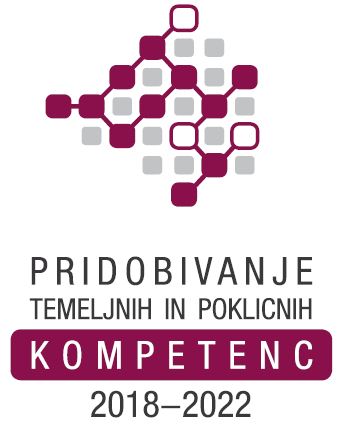 Zap. št. srečanjaDAN V TEDNUDATUMURA1TOREK4. 1. 20228.00 – 10.152SREDA5. 1. 20228.00 – 10.153PONEDELJEK10. 1. 20228.00 – 11.004TOREK11. 1. 20228.00 – 10.155SREDA12. 1. 20228.00 – 10.156PONEDELJEK17. 1. 20228.00 – 11.007TOREK18. 1. 20228.00 – 10.158SREDA19. 1. 20228.00 – 10.159PONEDELJEK24. 1. 20228.00 – 11.0010TOREK25. 1. 20228.00 – 10.1511SREDA26. 1. 20228.00 – 10.1512PONEDELJEK31. 1. 20228.00 – 11.0013TOREK1. 2. 20228.00 – 10.1514SREDA2. 2. 20228.00 – 10.1515SREDA9. 2. 20228.00 – 11.0016ČETRTEK10. 2. 20228.00 – 10.1517PETEK11. 2. 20228.00 – 10.1518PONEDELJEK14. 2. 20228.00 – 11.0019TOREK15. 2. 20228.00 – 10.1520SREDA16. 2. 20228.00 – 10.1521PONEDELJEK21. 2. 20228.00 – 11.0022TOREK22. 2. 20228.00 – 10.1523SREDA23. 2. 20228.00 – 10.1524PONEDELJEK28. 2. 20228.00 – 11.0025TOREK1. 3. 20228.00 – 10.1526SREDA2. 3. 20228.00 – 10.1527PONEDELJEK7. 3. 20228.00 – 11.0028TOREK8. 3. 20228.00 – 10.1529SREDA9. 3. 20228.00 – 10.1530PONEDELJEK14. 3. 20228.00 – 11.0031TOREK22. 3. 20228.00 – 10.1532SREDA23. 3. 20228.00 – 10.1533ČETRTEK24. 3. 20228.00 - 11.0034PONEDELJEK28. 3. 20228.00 – 11.0035TOREK29. 3. 20228.00 – 10.1536SREDA30. 3. 20228.00 – 10.15